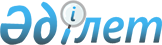 "2010-2012 жылдарға арналған аудандық бюджет туралы" 2009 жылғы 24 желтоқсандағы N 15-1 аудандық мәслихаттың шешіміне өзгерістер енгізу туралы
					
			Күшін жойған
			
			
		
					Солтүстік Қазақстан облысы Ғабит Мүсірепов атындағы аудандық мәслихаттың 2010 жылғы 20 желтоқсандағы N 22-1 шешімі. Солтүстік Қазақстан облысы Ғабит Мүсірепов атындағы ауданының Әділет басқармасында 2010 жылғы 30 желтоқсанда N 13-5-120 тіркелді. Қолдану мерзімінің өтуіне байланысты күшін жойды (Солтүстік Қазақстан облысы Ғабит Мүсірепов атындағы аудандық мәслихатының 2013 жылғы 22 қаңтардағы N 01-34/08 хаты)

      Ескерту. Қолдану мерзімінің өтуіне байланысты күшін жойды (Солтүстік Қазақстан облысы Ғабит Мүсірепов атындағы аудандық мәслихатының 22.01.2013 N 01-34/08 хаты)      2008 жылғы 4 желтоқсандағы № 95-IV Қазақстан Республикасы Бюджет Кодексінің 109-бабы 5-тармағына, 2001 жылғы 23 қаңтардағы № 148 «Қазақстан Республикасындағы жергілікті мемлекеттік басқару және өзін-өзі басқару туралы» Қазақстан Республикасы Заңының 6-бабына, 2010 жылғы 29 қарашадағы № 1274 «2010 жылға арналған республикалық бюджеттің көрсеткіштерін түзету туралы» Қазақстан Республикасы Үкіметінің қаулысына сәйкес аудандық мәслихат ШЕШТІ:



      2009 жылғы 24 желтоқсандағы № 15-1 «2010-2012 жылдарға арналған аудандық бюджет туралы» шешіміне (мемлекеттік тіркеу тізілімінде тіркелген № 13-5-106 2010 жылғы 21 қаңтар, “Есіл өңірі” газетінің 2010 жылғы 8 ақпандағы № 6 саны, “Новости Приишимья” газетінің 2010 жылғы 8 ақпандағы № 6 саны) келесі өзгерістер енгiзу:

      1 тармақта:

      1) тармақшада

      «2 853 287,2» саны «2 853 041,2» санына ауыстырылсын,

      «2 252 629,4» саны «2 252 383,4» санына ауыстырылсын;

      2) тармақшада:

      «2 870 937,1» саны «2 870 691,1» санына ауыстырылсын.

      1, 7-қосымшаларына сәйкес қазіргі шешімге (қосылған), көрсетілген шешімнің 1, 3-қосымшалары жаңа басылымда баяндалсын.



      2. Осы шешім 2010 жылдың 1 қаңтарынан бастап қолданысқа енеді.      Аудандық мәслихаттың                       Аудандық мәслихат

      ХХІІ сессиясының төрайымы                  хатшысы

      И. Овчаренко                               Б. Ысқақова      КЕЛІСІЛДІ:

      Ғабит Мүсірепов атындағы

      ауданның экономика және

      бюджеттік жоспарлау бөлімі бастығы         М. Баймолдина

      2010 ж. 20 желтоқсан

Аудандық мәслихаттың

2010 жылғы 20 желтоқсандағы

№ 22-1 шешіміне қосымша 1Аудандық мәслихаттың

2009 жылғы 24 желтоқсандағы

№ 15-1 шешіміне қосымша 1 Ғабит Мүсірепов атындағы ауданның 2010 жылға арналған бюджет

Аудандық мәслихаттың

2010 жылғы 20 желтоқсандағы

№ 22-1 шешіміне қосымша 3Аудандық мәслихаттың

2009 жылғы 24 желтоқсандағы

№ 15-1 шешіміне қосымша 7 Ғабит Мүсірепов атындағы аудан бюджетінің шығыс бөлігіндегі өзгеріс бойынша жіктелімі
					© 2012. Қазақстан Республикасы Әділет министрлігінің «Қазақстан Республикасының Заңнама және құқықтық ақпарат институты» ШЖҚ РМК
				Са

натСын

ыпСын

ып

шаАтауыСомасы

(мың теңге)

2010 жылI. Табыстар2 853 041,2100Салық түсімдері582 311,7112Жеке табыс салығы4 55013Әлеуметтік салық331 735131Әлеуметтік салық331 735140Меншік салығы199 578141Мүлік салығы127 212,7143Жер салығы8 176144Көлік құралдар салығы54 78445Бірыңғай жер салығы9 405150Тауарлар, жұмыс және қызметтерге iшкi салықтар42 878152Акциздер4 525153Табиғи және басқа ресурстарды пайдаланудан түсімдер29 934154Кәсіпкерлік және мамандық қызмет жүргiзу алымдары8 353155Тіркелген салық66180Заңдылық маңызы бар iс-әрекеттер жасау үшiн алынатын және (немесе) уәкiлеттi мемлекеттiк органдар немесе лауазымды тұлғалармен құжаттар берудегi мiндеттi төлемдер3 571200Салықтан басқа түсімдер1 496210Мемлекеттік меншіктен түскен табыс1 190215Коммуналдық меншіктегі мүлікті жалға беруден түскен табыс850221Мемлекеттік бюджеттен қаржыланатын мемлекеттік мекемелердің қызметтерін іске асырудан түсетін түсім1026Салықтан басқа өзге түсімдер636261Салықтан басқа өзге түсімдер6363Негiзгi капиталды сатудан түскен түсiм16 850,133Жер мен материалдық емес активтерді сату16 850,1331Жерді сату16 850,1400Трансферттердiң түсiмi2 252 383,442Мемлекеттік басқарудың жоғары тұрған органдарының трансферттері2 252 383,4функ.

топ.ме

ке

мебағ

дар

ламаАтауыСомасы

(мың теңге)Шығындар2870691,101Жалпы сипатты мемлекеттік қызметтер219624,5Мемлекеттiк басқарудың жалпы қызметтерiн орындайтын өкiлеттi, атқарушы және басқа да органдар196840,3112Аудандық мәслихат аппараты(облыстық маңызы бар қала)10209,0001Аудандық мәслихат қызметін қамтамасыз ету(облыстық маңызы бар қала)9959,0004Мемлекеттік органдарды материалды техникамен қамтамасыз ету250,0122Әкім аппараты (облыстық маңызы бар қала)48647,3001Аудан әкімінің қызметін қамтамасыз ету (облыстық маңызы бар қала)46822,3004Мемлекеттік органдарды материалды техникамен қамтамасыз ету1825,0123Қаладағы аудан, аудандық маңызы бар қала, кент, ауыл (село), ауылдық (селолық) округтер әкiмi аппараты137984,0001Қаладағы аудан, аудандық маңызы бар қала, кент, ауыл (село), ауылдық (селолық) округтер әкiмi аппараты135045,5023Мемлекеттік органдарды материалдық-техникалық жарақтандыру2938,5Қаржы саласы12818,2452Аудандық (облыстық маңызы бар қала) қаржы бөлiмi12818,2001Аудандық бюджетті орындау және коммуналдық меншікті (облыстық маңызы бар қала) саласындағы мемлекеттік саясатты іске асыру жөніндегі қызметтер11965,4003Салық салу мақсатында мүлікті бағалауды жүргізу333,2004Біржолғы талондарды беру жөніндегі жұмысты және біржолғы талондарды іске асырудан сомаларды жинаудың толықтығын қамтамасыз етуді ұйымдастыру459,6019Мемлекеттік органдарды материалды техникамен қамтамасыз ету60,0Жоспарлау және статистикалық іс9966,0453Ауданның (облыстық маңызы бар қаланың) экономика және бюджеттік жоспарлау бөлімі9966,0001Экономикалық саясатты, мемлекеттік жоспарлау жүйесін қалыптастыру және дамыту және ауданды (облыстық маңызы бар қаланы) басқару саласындағы мемлекеттік саясатты іске асыру жөніндегі қызметтер9966,002Қорғаныс6920,2Әскери мұқтаждық6920,2122Аудан (облыстық маңызы бар қала) әкімінің аппараты6920,2005Жалпыға бірдей әскери міндетті атқару шеңберіндегі іс-шаралар6920,203Қоғамдық тәртіп, қауіпсіздік, құқықтық, сот, қылмыстық-атқару қызметі2812,0Құқық қорғау қызметi2812,0458Ауданның (облыстық маңызы бар қаланың) тұрғын үй-коммуналдық шаруашылық, жолаушылар көлігі және автомобиль жолдары бөлімі2812,0021Елдi мекендерде жол жүрісі қауiпсiздiгін қамтамасыз ету2812,004Бiлiм беру1780483,5Мектепке дейiнгi тәрбие және оқыту100502,0464Ауданның (облыстық маңызы бар қаланың) білім бөлімі100502,0009Балаларды мектепке дейiнгi тәрбиелеу және оқытудың қызметін қамтамасыз ету100502,0Бастауыш, негізгі орта және жалпы орта білім беру1616785,0003Жалпы білім беру1586358,0006Балаларға қосымша білім беру30427,0Білім саласындағы басқа қызметтер63196,5001Жергілікті деңгейде білім беру саласындағы мемлекеттік саясатты іске асыру жөніндегі қызметтер9838,5004Ауданның (облыстық маңызы бар қаланың) мемлекеттік білім беру мекемелерінде білім беру жүйесін ақпараттандыру3703,0005Ауданның (облыстық маңызы бар қаланың) мемлекеттік білім беру мекемелер үшін оқулықтар мен оқу-әдiстемелiк кешендерді сатып алу және жеткізу11713,0011Өңірлік жұмыспен қамту және кадрларды қайта даярлау стратегиясын іске асыру шеңберінде білім беру объектілерін күрделі, ағымды жөндеу37942,006Әлеуметтiк көмек және әлеуметтiк қамсыздандыру134509,0Әлеуметтік көмек115953,9451Әлеуметтік бағдарлама және жұмыспен қамтамасыздандыру бөлiмi (облыстық маңызы бар қала)115953,9002Жұмыстылық бағдарламасы32609,0004Ауылдық жерлерде тұратын денсаулық сақтау, білім беру, әлеуметтік қамтамасыз ету, мәдениет және спорт мамандарына отын сатып алуға Қазақстан Республикасының заңнамасына сәйкес әлеуметтік көмек көрсету1949,0005Мемлекеттiк атаулы әлеуметтiк көмек8736,0006Тұрғын үй көмегi659,0007Жергілікті өкілетті органдардың шешімі бойынша мұқтаж азаматтардың жекелеген топтарына әлеуметтік көмек8073,0010Үйден тәрбиеленіп оқытылатын мүгедек балаларды материалдық қамтамасыз ету1084,7014Мұқтаж азаматтарға үйде әлеуметтiк көмек көрсету25562,001618 жасқа дейінгі балаларға мемлекеттік жәрдемақылар12697,0017Мүгедектерді оңалту жеке бағдарламасына сәйкес, мұқтаж мүгедектерді міндетті гигиеналық құралдармен қамтамасыз етуге, және ымдау тілі мамандарының, жеке көмекшілердің қызмет көрсету3307,0019Ұлы Отан соғысындағы Жеңістің 65 жылдығына орай Ұлы Отан соғысының қатысушылары мен мүгедектеріне Тәуелсіз Мемлекеттер Достастығы елдері бойынша, Қазақстан Республикасының аумағы бойынша жол жүруін, сондай-ақ оларға және олармен бірге жүретін адамдарға Мәскеу, Астана қалаларында мерекелік іс-шараларға қатысуы үшін тамақтануына, тұруына, жол жүруіне арналған шығыстарын төлеуді қамтамасыз ету68,2020Ұлы Отан соғысындағы Жеңістің 65 жылдығына орай Ұлы Отан соғысының қатысушылары мен мүгедектеріне, сондай-ақ оларға теңестірілген, оның ішінде майдандағы армия құрамына кірмеген, 1941 жылғы 22 маусымнан бастап 1945 жылғы 3 қыркүйек аралығындағы кезеңде әскери бөлімшелерде, мекемелерде, әскери-оқу орындарында әскери қызметтен өткен, запасқа босатылған (отставка), «1941-1945 жж. Ұлы Отан соғысында Германияны жеңгенi үшiн» медалімен немесе «Жапонияны жеңгені үшін» медалімен марапатталған әскери қызметшілерге, Ұлы Отан соғысы жылдарында тылда кемінде алты ай жұмыс істеген (қызметте болған) адамдарға біржолғы материалдық көмек төлеу21209,0Әлеуметтiк көмек және әлеуметтiк қамтамасыз ету салаларындағы өзге де қызметтер18555,1451Әлеуметтік қорғау және жұмыспен қамтамасыз ету бағдарламасы бөлiмi (облыстық маңызы бар қала)18555,1001Жергілікті деңгейде халық үшін әлеуметтік бағдарламаларды жұмыспен қамтуды қамтамасыз етуді іске асыру саласындағы мемлекеттік саясатты іске асыру жөніндегі қызметтер18104,1011Жәрдемақыларды және басқа да әлеуметтік төлемдерді есептеу, төлеу мен жеткізу бойынша қызметтерге ақы төлеу451,007Тұрғын үй-коммуналдық шаруашылық255237,9Тұрғын үй шаруашылығы113243,9458Ауданның (облыстық маңызы бар қаланың) тұрғын үй-коммуналдық шаруашылық, жолаушылар көлігі және автомобиль жолдары бөлімі885,8003Мемлекеттік тұрғын үй қорының сақталуын ұйымдастыру885,8467Ауданның (облыстық маңызы бар қаланың) құрылыс бөлімі112358,1003Мемлекеттік коммуналдық тұрғын үй қорының тұрғын үй құрылысы және (немесе) сатып алу52174,0004Инженерлік коммуникациялық инфрақұрылымды дамыту, жайластыру және (немесе) сатып алу15399,6005Коммуналдық шаруашылықты жетілдіру12505,0019Тұрғын үй құрылысы44784,5Коммуналдық шаруашылық123095,0123Қаладағы аудан, аудандық маңызы бар қала, кент, ауыл (село), ауылдық (селолық) округтер әкiмi аппараты1571,0014Елді мекендерде су тартуды ұйымдастыру1571,0458Ауданның (облыстық маңызы бар қаланың) тұрғын үй-коммуналдық шаруашылық, жолаушылар көлігі және автомобиль жолдары бөлімі53790,0029Сумен жабдықтау жүйесін дамыту113,0032Өңірлік жұмыспен қамту және кадрларды қайта даярлау стратегиясын іске асыру шеңберінде инженерлік коммуникациялық инфрақұрылымды дамыту және елді-мекендерді көркейту53677,0467Ауданның (облыстық маңызы бар қаланың) құрылыс бөлімі67734,0005Коммуналдық шаруашылықты жетілдіру12505,0006Сумен жабдықтау жүйесін дамыту55229,0Елді-мекендерді көркейту18899,0458Ауданның (облыстық маңызы бар қаланың) тұрғын үй-коммуналдық шаруашылық, жолаушылар көлігі және автомобиль жолдары бөлімі18899,0015Елдi мекендердегі көшелердi жарықтандыру11590,0016Елдi мекендердiң санитариясын қамтамасыз ету1003,0017Жерлеу орындарын күтiп-ұстау және туысы жоқтарды жерлеу82,0018Елдi мекендердi абаттандыру және көгалдандыру6224,008Мәдениет, спорт, туризм және ақпараттық кеңістiк95344,1Мәдениет саласындағы қызмет26785,4123Қаладағы аудан, аудандық маңызы бар қала, кент, ауыл (село), ауылдық (селолық) округ әкімінің аппараты26785,4006Жергілікті деңгейде мәдени-демалыс жұмыстарын қолдау26785,4455Ауданның (облыстық маңызы бар қаланың) мәдениет және тілдерді дамыту бөлімі0,0003Мәдени-демалыс жұмысын қолдау0,0Спорт0,0465Ауданның (облыстық маңызы бар қаланың) Дене шынықтыру және спорт бөлімі0,0006Аудандық (облыстық маңызы бар қалалық) деңгейде спорттық жарыстар өткiзу0,0007Әртүрлi спорт түрлерi бойынша аудан (облыстық маңызы бар қала) құрама командаларының мүшелерiн дайындау және олардың облыстық спорт жарыстарына қатысуы0,0Ақпараттық кеңiстiк12868,3455Ауданның (облыстық маңызы бар қаланың) мәдениет және тілдерді дамыту бөлімі0,0006Аудандық (қалалық) кiтапханалардың жұмыс iстеуi0,0007Мемлекеттік тілді және Қазақстан халықтарының басқа да тілдерін дамыту0,0456Ауданның (облыстық маңызы бар қаланың) ішкі саясат бөлімі6003,3002Газеттер мен журналдар арқылы мемлекеттік ақпараттық саясат жүргізу жөніндегі қызметтер6003,3455Ауданның (облыстық маңызы бар қаланың) мәдениет және тілдерді дамыту бөлімі0,0455001Жергілікті деңгейде тілдерді және мәдениетті дамыту саласындағы мемлекеттік саясатты іске асыру жөніндегі қызметтер0,0004Өңірлік жұмыспен қамту және кадрларды қайта даярлау стратегиясын іске асыру шеңберінде мәдениет объектілерін күрделі, ағымды жөндеу0,0011Мемлекеттік органдарды материалды техникамен қамтамасыз ету0,0456Ауданның (облыстық маңызы бар қаланың) ішкі саясат бөлімі6865,0001Жергілікті деңгейде ақпарат, мемлекеттілікті нығайту және азаматтардың әлеуметтік сенімділігін қалыптастыру саласында мемлекеттік саясатты іске асыру жөніндегі қызметтер6865,0465Ауданның (облыстық маңызы бар қаланың) Дене шынықтыру және спорт бөлімі0,0465001Жергілікті деңгейде дене шынықтыру және спорт саласындағы мемлекеттік саясатты іске асыру жөніндегі қызметтер0,0457Ауданның (облыстық маңызы бар қаланың) мәдениет және тілдерді дамыту, дене шынықтыру және спорт бөлімі55690,4006Аудандық (қалалық) кiтапханалардың жұмыс iстеуi10947,0007Мемлекеттік тілді және Қазақстан халықтарының басқа да тілдерін дамыту721,0003Мәдени-демалыс жұмысын қолдау22497,5011Өңірлік жұмыспен қамту және кадрларды қайта даярлау стратегиясын іске асыру шеңберінде мәдениет объектілерін күрделі, ағымды жөндеу6082,2015Мемлекеттік органдарды материалды техникамен қамтамасыз ету470,0009Аудандық (облыстық маңызы бар қалалық) деңгейде спорттық жарыстар өткiзу1554,0010Әртүрлi спорт түрлерi бойынша аудан (облыстық маңызы бар қала) құрама командаларының мүшелерiн дайындау және олардың облыстық спорт жарыстарына қатысуы3555,2001Жергілікті деңгей мәдениет, тілдерді дамыту, дене шынықтыру және спорт саласындағы мемлекеттік саясатты іске асыру жөніндегі қызметтер9863,510Ауыл, су, орман, балық шаруашылығы, ерекше қорғалатын табиғи аумақтар, қоршаған ортаны және жануарлар дүниесін қорғау, жер қатынастары268208,510Ауыл шаруашылығы0,0462Ауданның (облыстық маңызы бар қаланың) ауыл шаруашылығы бөлімі0,0462001Жергілікті деңгейде ауыл шаруашылығы саласындағы мемлекеттік саясатты іске асыру жөніндегі қызметтер0,0099Республикалық бюджеттен берілетін нысаналы трансферттер есебiнен ауылдық елді мекендер саласының мамандарын әлеуметтік қолдау шараларын іске асыру0,0473Ауданның (облыстық маңызы бар қаланың) ветеринария бөлімі0,0001Аудан (облыстық маңызы бар қала) аумағында ветеринария саласындағы мемлекеттік саясатты іске асыру жөніндегі қызметтер0,0004Мемлекеттік органдарды материалдық-техникалық жарақтандыру0,0011Эпизоотияға қарсы іс-шаралар жүргізу0,0474Ауданның (облыстық маңызы бар қаланың) ауыл шаруашылығы және ветеринария бөлімі33718,5462001Жергілікті деңгейде ауыл шаруашылығы және ветеринария саласындағы мемлекеттік саясатты іске асыру жөніндегі қызметтер15850,5004Мемлекеттік органдарды материалдық-техникалық жарақтандыру2722,0099Республикалық бюджеттен берілетін нысаналы трансферттер есебiнен ауылдық елді мекендер саласының мамандарын әлеуметтік қолдау шараларын іске асыру2631,0013Эпизоотияға қарсы іс-шаралар жүргізу12515,0Су шаруашылығы227855,0467Ауданның (облыстық маңызы бар қаланың) құрылыс бөлімі227855,0467012Сумен жабдықтау жүйесін дамыту227855,0Жер қатынастары6635,0463Ауданның (облыстық маңызы бар қаланың) жер қатынастары бөлімі6635,0001Аудан (облыстық маңызы бар қала) аумағында жер қатынастарын реттеу саласындағы мемлекеттік саясатты іске асыру жөніндегі қызметтер6285,0008Мемлекеттік органдарды материалды техникамен қамтамасыз ету350,011Өнеркәсіп, сәулет, қала құрылысы және құрылыс қызметі6176,211Өнеркәсiп6176,2467Ауданның (облыстық маңызы бар қаланың) құрылыс бөлімі6176,2467001Жергілікті деңгейде құрылыс саласындағы мемлекеттік саясатты іске асыру жөніндегі қызметтер6176,212Көлiк және коммуникация20335,712Автомобиль көлiгi10335,7458Ауданның (облыстық маңызы бар қаланың) тұрғын үй-коммуналдық шаруашылық, жолаушылар көлігі және автомобиль жолдары бөлімі10335,7023Автомобиль жолдарының жұмыс істеуін қамтамасыз ету10335,7Жергілікті бюджет қаражаты есебіненКөлiк және коммуникациялар саласындағы өзге де қызметтер10000,0458Ауданның (облыстық маңызы бар қаланың) тұрғын үй-коммуналдық шаруашылық, жолаушылар көлігі және автомобиль жолдары бөлімі10000,0458008Өңірлік жұмыспен қамту және кадрларды қайта даярлау стратегиясын іске асыру шеңберінде аудандық маңызы бар автомобиль жолдарын, қала және елді-мекендер көшелерін жөндеу және ұстау10000,013Басқалары18909,9452Аудандық (облыстық маңызы бар қала) қаржы бөлiмi5950,9012Ауданның (облыстық маңызы бар қаланың) жергілікті атқарушы органының резерві5950,9469Ауданның (облыстық маңызы бар қаланың) кәсіпкерлік бөлімі5433,0469001Жергілікті деңгейде кәсіпкерлік пен өнеркәсіпті дамыту саласындағы мемлекеттік саясатты іске асыру жөніндегі қызметтер5082,8005Мемлекеттік органдарды материалды техникамен қамтамасыз ету350,2458Ауданның (облыстық маңызы бар қаланың) тұрғын үй-коммуналдық шаруашылық, жолаушылар көлігі және автомобиль жолдары бөлімі7526,0001Жергілікті деңгейде тұрғын үй-коммуналдық шаруашылығы, жолаушылар көлігі және автомобиль жолдары саласындағы мемлекеттік саясатты іске асыру жөніндегі қызметтер7456,0014Мемлекеттік органдарды материалды техникамен қамтамасыз ету70,015Трансферттер62129,6Трансферттер62129,6452Ауданның (облыстық маңызы бар қаланың) қаржы бөлімі62129,6006Пайдаланылмаған (пайдаланып үлгерілмеген) нысаналы трансферттерді қайтару16,6020Бюджет саласындағы еңбекақы төлеу қорының өзгеруіне байланысты жоғары тұрған бюджеттерге берілетін ағымдағы нысаналы трансферттер62113,03. Таза бюджеттік несиелеу11330,0Бюджеттік несиелер11572,0Республикалық бюджет несиесі есебінен11572,0474Ауданның (облыстық маңызы бар қаланың) ауыл шаруашылығы және ветеринария бөлімі11572,0009Ауылдық елді мекендердің әлеуметтік саласының мамандарын әлеуметтік қолдау шараларын іске асыру үшін жергілікті атқарушы органдарға берілетін бюджеттік кредиттер11572,0СанатСанатСанатАтауысома,

мың теңгеСыныпСыныпАтауысома,

мың теңгеішкі

сы

ныпАтауысома,

мың теңге5Бюджеттік несиелерді өтеу2421Бюджеттік несиелерді өтеу2421Мемлекеттік бюджеттен берілген бюджеттік несиелерді өтеу242функ.топфунк.топфунк.топАтауысома,

мың теңгемекемемекемеАтауысома,

мың теңгебағ

дар

ламаАтауысома,

мың теңге4. Қаржы активтерiнiң операциясының сальдосы3 712Қаржы активтерiн сатып алу3 71213Басқалары3 712452Аудандық (облыстық маңызы бар қаланың) қаржы бөлiмi3 712014Заңды тұлғалардың жарғылық капиталын қалыптастыру немесе ұлғайту3 712СанатыСанатыСанатыАтауысома,

мың теңгеСыныпСыныпАтауысома,

мың теңгеішкі сы

ныпАтауысома,

мың теңге5. Бюджет тапшылығы (профициті)-32 691,96. Бюджет тапшылығын қаржыландыру (профицитті пайдалану.)32 691,97Қарыздардың түсімі16 7440 1Ішкі мемлекеттік қарыздар16 7442Қарыздың шарттары16 744функ.топфунк.топфунк.топАтауысома,

мың теңгемекемемекемеАтауысома,

мың теңгебағ

дар

ламаАтауысома,

мың теңге16Қарыздардың өтеуі242452Ауданның (облыстық маңызы бар қаланың) қаржы бөлімі242008Жергілікті уәкілетті органның жоғары тұрған бюджет алдында қарызын өтеуі242СанатыСанатыСанатыАтауысома,

мың теңгеСыныпСыныпАтауысома,

мың теңгеішкі сы

ныпАтауысома,

мың теңге8Пайдаланылатын бюджеттік қаражаттар қалдықтары16 189,90 1Бюджеттік қаражаттар қалдықтары19 189,91Бюджеттік қаражаттардың бос қалдықтары16 189,9Функ.

топМе

ке

меБағ

дар

ла

маАтауыЖоға

рыла

туТөмен

дету2. Шығындар07Тұрғын үй-коммуналдық шаруашылық024607458Ауданның (облыстық маңызы бар қаланың) тұрғын үй-коммуналдық шаруашылық, жолаушылар көлігі және автомобиль жолдары бөлімі024607458032Өңірлік жұмыспен қамту және кадрларды қайта даярлау стратегиясын іске асыру шеңберінде инженерлік коммуникациялық инфрақұрылымды дамыту және елді мекендерді көркейту24608455006Аудандық (қалалық) кiтапханалардың жұмыс iстеуi25барлығыбарлығыбарлығыбарлығы0246